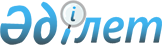 Об определении размера обеспечения исполнения обязательств по ликвидации последствий старательства за один гектар по Западно-Казахстанской областиПостановление акимата Западно-Казахстанской области от 15 февраля 2019 года № 37. Зарегистрировано Департаментом юстиции Западно-Казахстанской области 19 февраля 2019 года № 5538.
      Руководствуясь Кодексом Республики Казахстан от 27 декабря 2017 года "О недрах и недропользовании" и Законом Республики Казахстан от 23 января 2001 года "О местном государственном управлении и самоуправлении в Республике Казахстан", акимат Западно-Казахстанской области ПОСТАНОВЛЯЕТ:
      1. Определить размер обеспечения исполнения обязательств по ликвидации последствий старательства за один гектар по Западно-Казахстанской области согласно приложению к настоящему постановлению.
      2. Государственному учреждению "Управление земельных отношений Западно-Казахстанской области" (Муханбетжанова А.Б.) обеспечить государственную регистрацию настоящего постановления в органах юстиции, его официальное опубликование в Эталонном контрольном банке нормативных правовых актов Республики Казахстан и в средствах массовой информации.
      3. Контроль за исполнением настоящего постановления возложить на первого заместителя акима Западно-Казахстанской области Искалиева Г.Н.
      4. Настоящее постановление вводится в действие по истечении десяти календарных дней после дня первого официального опубликования. Размер обеспечения исполнения обязательств по ликвидации последствий старательства за один гектар по Западно-Казахстанской области
      Сноска. Приложение с изменением, внесенным постановлением акимата Западно-Казахстанской области от 04.03.2020 № 40 (вводится в действие по истечении десяти календарных дней после дня первого официального опубликования).
      Размер обеспечения с первого по третий год срока старательства включительно определяется в размере 10% от суммы ежегодных минимальных расходов на операции по старательству по одному гектару, установленных в пункте 3 статьи 210 и статьи 274 Кодекса Республики Казахстан от 27 декабря 2017 года "О недрах и недропользовании", по следующей формуле:
      О1=3170×МРП×10%
      где:
      О1 – размер обеспечения с первого по третий год срока старательства включительно;
      МРП – месячный расчетный показатель, установленный на соответствующий финансовый год законом о республиканском бюджете.
					© 2012. РГП на ПХВ «Институт законодательства и правовой информации Республики Казахстан» Министерства юстиции Республики Казахстан
				Приложение
к постановлению акимата
Западно-Казахстанской области
от 15 февраля 2019 года №37